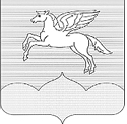 ГЛАВА МУНИЦИПАЛЬНОГО ОБРАЗОВАНИЯ ГОРОДСКОГО ПОСЕЛЕНИЯ «ПУШКИНОГОРЬЕ»ПУШКИНОГОРСКОГО РАЙОНА ПСКОВСКОЙ ОБЛАСТИП О С Т А Н О В Л Е Н И Е31.10.2019г. № 9О проведении публичных (общественных) слушаний В соответствии со статьей 28 Федерального Закона № 131-ФЗ от 06.10.2003 г. «Об общих принципах организации местного самоуправления в Российской Федерации, Уставом городского поселения «Пушкиногорье», Положением о публичных  слушаниях на территории городского поселения «Пушкиногорье», утвержденных Решением  Собрания депутатов городского поселения «Пушкиногорье» № 98 от 30.03.2012 г. (в редакции от 03.10.2017г, от 31.10.2019г. ),ПОСТАНОВЛЯЮ:1. Назначить  публичные слушания по проекту Решения Собрания депутатов городского поселения «Пушкиногорье»   «Об утверждении проекта планировки и проекта межевания территории и для размещения линейного объекта: Газопровод межпоселковый ГРС «Пушкинские Горы-               п. Пушкинские Горы Псковской области»  на  08 ноября 2019г.  в 18.00час. в здании Администрации городского поселения «Пушкиногорье»                              (п. Пушкинские Горы, ул. Пушкинская, д.42,каб.1).2. Назначить ответственным за подготовку и проведение публичных слушаний  главу Администрации городского поселения «Пушкиногорье» Шляхтюк Олега Анатольевича.3. Утвердить Порядок учета предложений по данному вопросу и порядок участия граждан в его обсуждении (приложение № 1).4. Обнародовать проект Решения Собрания депутатов городского поселения «Пушкиногорье»   «Об утверждении проекта планировки и проекта межевания территории и для размещения линейного объекта: Газопровод межпоселковый ГРС «Пушкинские Горы- п.Пушкинские Горы Псковской области  и настоящее Постановление в порядке, установленном Уставом городского поселения «Пушкиногорье».Глава  городского поселения                                                                                «Пушкиногорье»                                                                                   Ю. А. Гусев     Приложение № 1       к Постановлению Главы    городского поселения                               от 31.10.2019 №  9Порядок                                                                                                                            учета предложений по проекту решения Собрания депутатов городского поселения «Пушкиногорье»    «Об утверждении проекта планировки и проекта межевания территории и для размещения линейного объекта :Газопровод межпоселковый ГРС «Пушкинские Горы-п. Пушкинские Горы Псковской области»  и порядок участия граждан  в их обсужденииГраждане,    проживающие    на   территории   муниципального
образования  городское поселение «Пушкиногорье», участвуют в обсуждении проекта Решения Собрания депутатов городского поселения «Пушкиногорье»  «Об утверждении проекта планировки и проекта межевания территории и для размещения линейного объекта: Газопровод межпоселковый ГРС «Пушкинские Горы-п.Пушкинские Горы Псковской области»   путем внесения письменных или устных предложений и замечаний.Предложения и замечания по проекту Решения Собрания депутатов городского поселения «Пушкиногорье»  «Об утверждении проекта планировки и проекта межевания территории и для размещения линейного объекта:Газопровод межпоселковый ГРС «Пушкинские Горы-п. Пушкинские Горы Псковской области  могут  быть  внесены гражданами, проживающими на территории городского поселения «Пушкиногорье», письменно в период с момента их официального обнародования (опубликования) до дня проведения публичных слушаний. Письменные предложения граждан направляются в Администрацию городского поселения «Пушкиногорье» по адресу: рп Пушкинские Горы, ул.Пушкинская, д.42, кабинет №1. Письменные обращения граждан должны  содержать  его  фамилию,  имя, отчество,  адрес места жительства,  гражданство, обратившегося, а также замечания и предложения по проекту Решения.Устные предложения и замечания по проекту Решения Собрания депутатов городского поселения «Пушкиногорье»  «Об утверждении проекта планировки и проекта межевания территории и для размещения линейного объекта: Газопровод межпоселковый ГРС «Пушкинские Горы-п.Пушкинские Горы Псковской области»  могут быть внесены гражданами непосредственно в ходе проведения слушаний и учитываются   путем   занесения   их   в   протокол   публичных   слушаний   с указанием фамилии, имени, отчества, места жительства и гражданства.